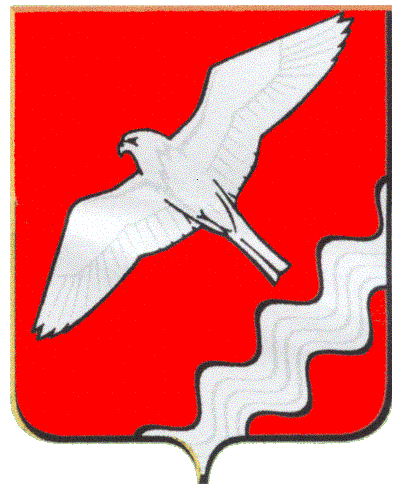 АДМИНИСТРАЦИЯ МУНИЦИПАЛЬНОГО ОБРАЗОВАНИЯКРАСНОУФИМСКИЙ ОКРУГПОСТАНОВЛЕНИЕот 28.06.   № 515г. КрасноуфимскВ соответствии с Федеральным законом от 6 октября 2003 года №131-ФЗ «Об общих принципах организации местного самоуправления в Российской Федерации»,  Федеральным законом от 27.07.2010г. № 210-ФЗ «Об организации предоставления государственных и муниципальных услуг», Указом Губернатора Свердловской области от 27.07.2012 г. № 584-УГ «О реализации Указов Президента Российской Федерации от 7 мая 2012 года», руководствуясь статьями 28, 31 Устава Муниципального образования Красноуфимский округ, в целях соблюдения норм Федерального закона от 01 декабря 2014 года № 419-ФЗ «О внесении изменений в отдельные законодательные акты Российской Федерации по вопросам социальной защиты инвалидов в связи с ратификацией Конвенции о правах инвалидов»  П О С Т А Н О В Л Я Ю:1. Внести в Административный регламент предоставления муниципальной услуги «Выдача разрешений на установку рекламных конструкций на территории МО Красноуфимский округ», утвержденный постановлением Администрации МО Красноуфимский округ от 01.12.2015 г. № 1219  следующие изменения:1.1. пункт 14 Подраздела 5 Раздела II «Перечень нормативных правовых актов, регулирующих отношения, возникающие в связи с предоставлением муниципальной услуги»  дополнить текстом следующего содержания:  «10) Федеральным законом от 24 ноября 1995 года №181-ФЗ «О социальной защите инвалидов в Российской Федерации»; 11) Федеральным законом от 01 декабря 2014 года №419-ФЗ «О внесении изменений в отдельные законодательные акты Российской Федерации по вопросам социальной защиты инвалидов в связи с ратификацией Конвенции о правах инвалидов».1.2. Подраздел 16 Раздела II  «Требования к помещениям, в которых предоставляется муниципальная услуга»  дополнить текстом следующего содержания: «п.31.1. В помещении Комитета обеспечивается создание инвалидам следующих условий доступности в соответствии с требованиями, установленными законодательными и иными нормативными правовыми актами:- возможность беспрепятственного входа в помещение Комитета и выхода из него;- возможность самостоятельного передвижения по территории здания администрации в целях доступа к месту предоставления муниципальной услуги, в том числе с помощью работников Комитета, предоставляющих услуги;- возможность посадки в транспортное средство и высадки из него перед входом в здание администрации, при необходимости, с помощью работников Комитета;- сопровождение инвалидов, имеющих стойкие нарушения функции зрения и самостоятельного передвижения по территории здания администрации;- надлежащее размещение носителей информации, необходимой для обеспечения беспрепятственного доступа инвалидов в помещение Комитета и муниципальной услуги, с учетом ограничений их жизнедеятельности;- обеспечение допуска в помещение Комитета, в котором предоставляется муниципальная услуга, собаки-проводника при наличии документа, подтверждающего ее специальное обучение;- содействие инвалиду при входе в Комитет и выходе из него, информирование инвалида о доступных маршрутах общественного транспорта;	- предоставление инвалидам возможности получения муниципальной услуги в электронном виде с учетом ограничений их жизнедеятельности;	- оказание инвалидам помощи необходимой в преодолении барьеров, мешающих получению ими услуг наравне с другими лицами».2. Настоящее постановление разместить  на официальном сайте Муниципального образования Красноуфимский округ. 3. Опубликовать настоящее постановление в газете «Вперед».4. Контроль за исполнением настоящего постановления возложить на Председателя Комитета по управлению имуществом МО Красноуфимский округ В.И. Швалева.Глава АдминистрацииМуниципального образования Красноуфимский округ				                                    В. Е. КолосовО внесении изменений в Административный регламент предоставления муниципальной услуги «Выдача разрешений на установку рекламных конструкций на территории МО Красноуфимский округ», утвержденный  постановлением Администрации МО Красноуфимский округ от 01.12.2015 г. № 1219